想定される危機事象と対応マニュアル等	【令和５年１２月】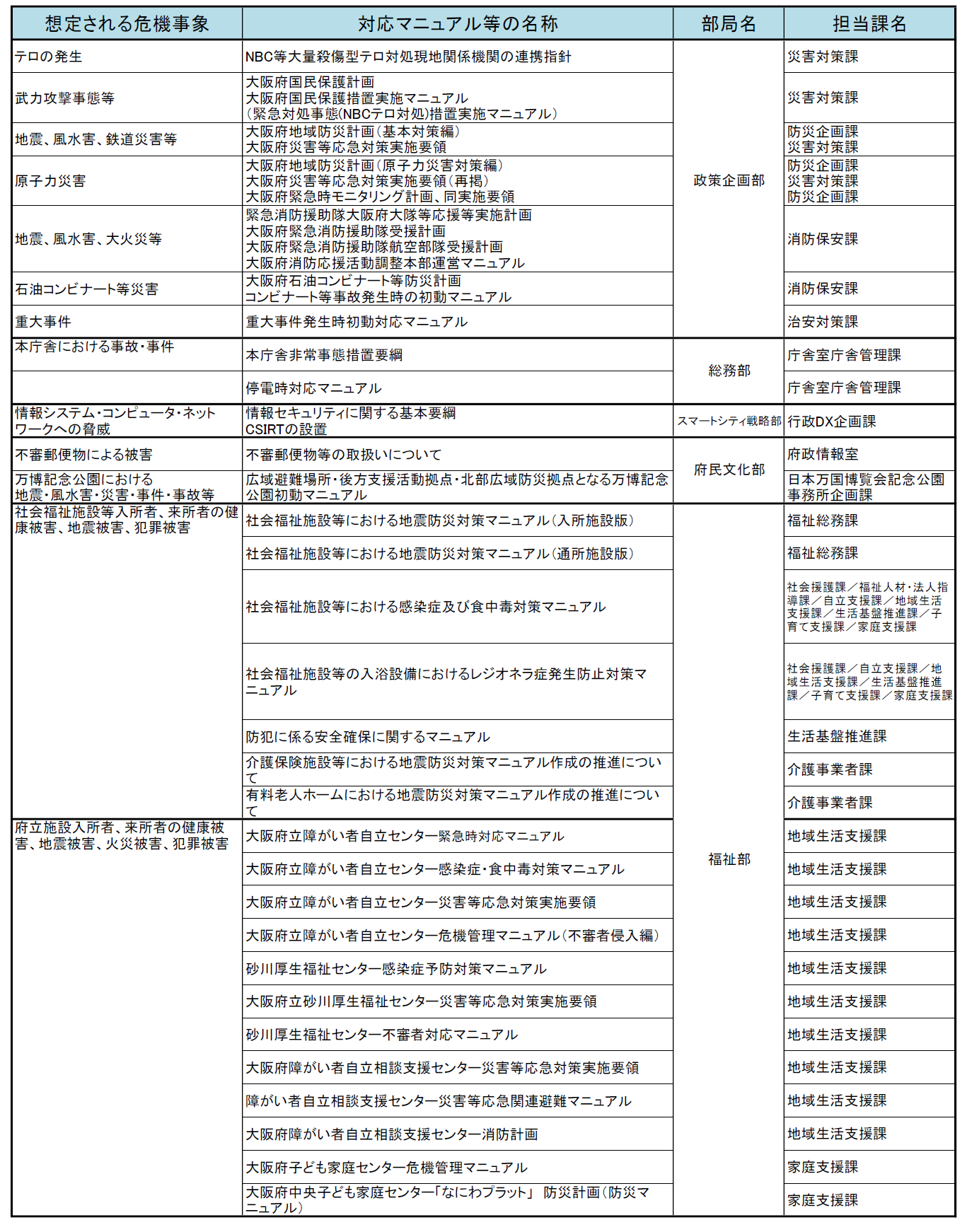 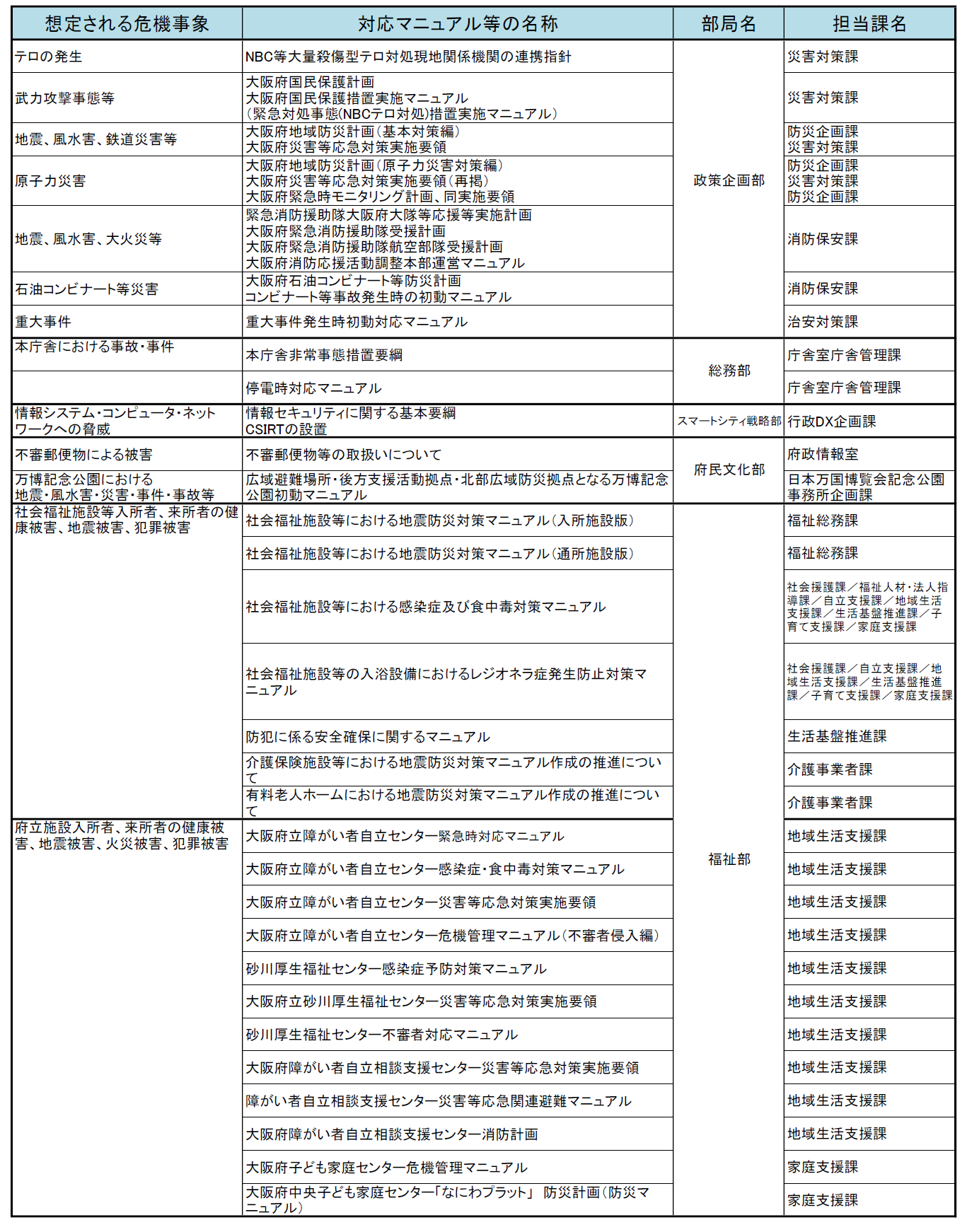 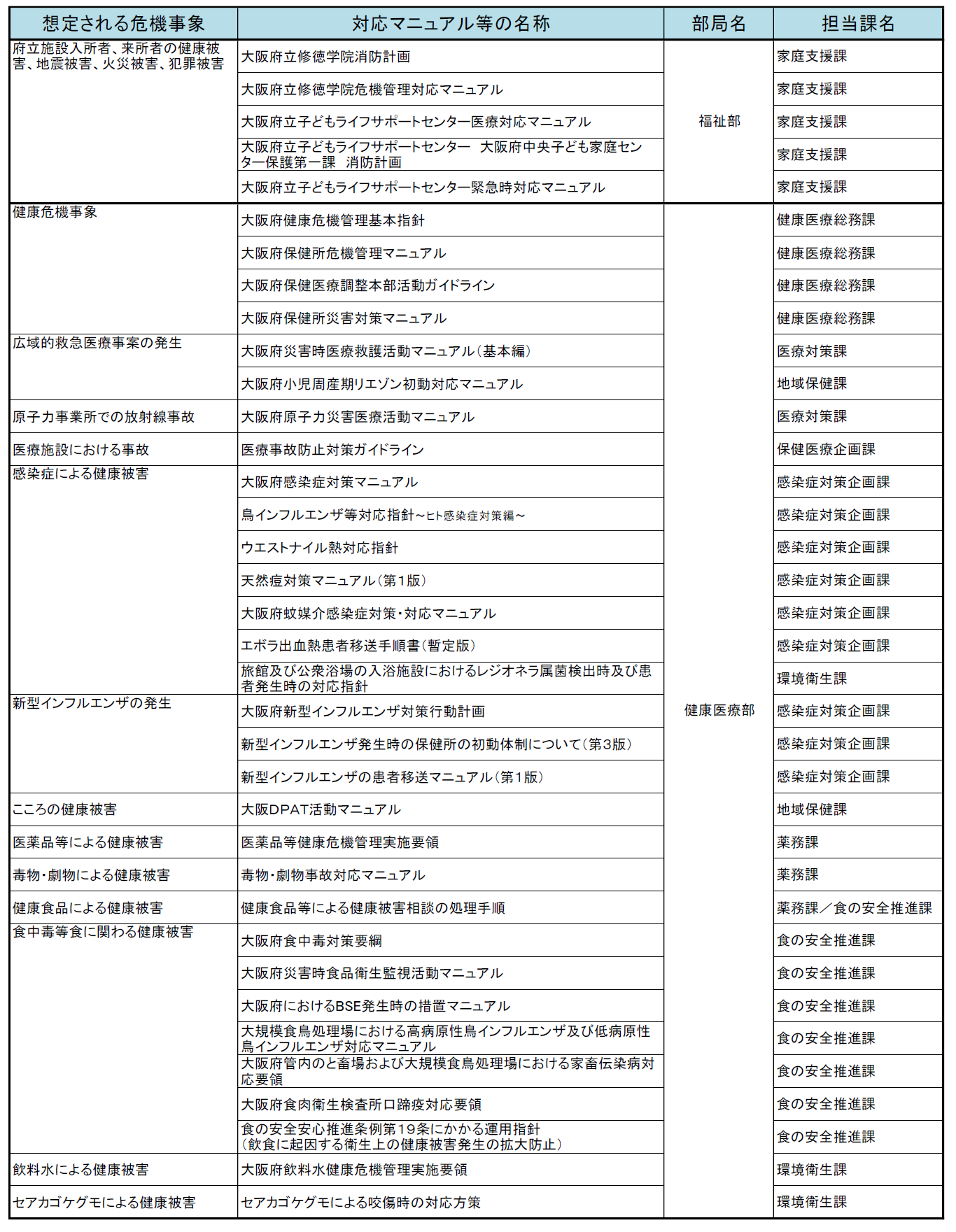 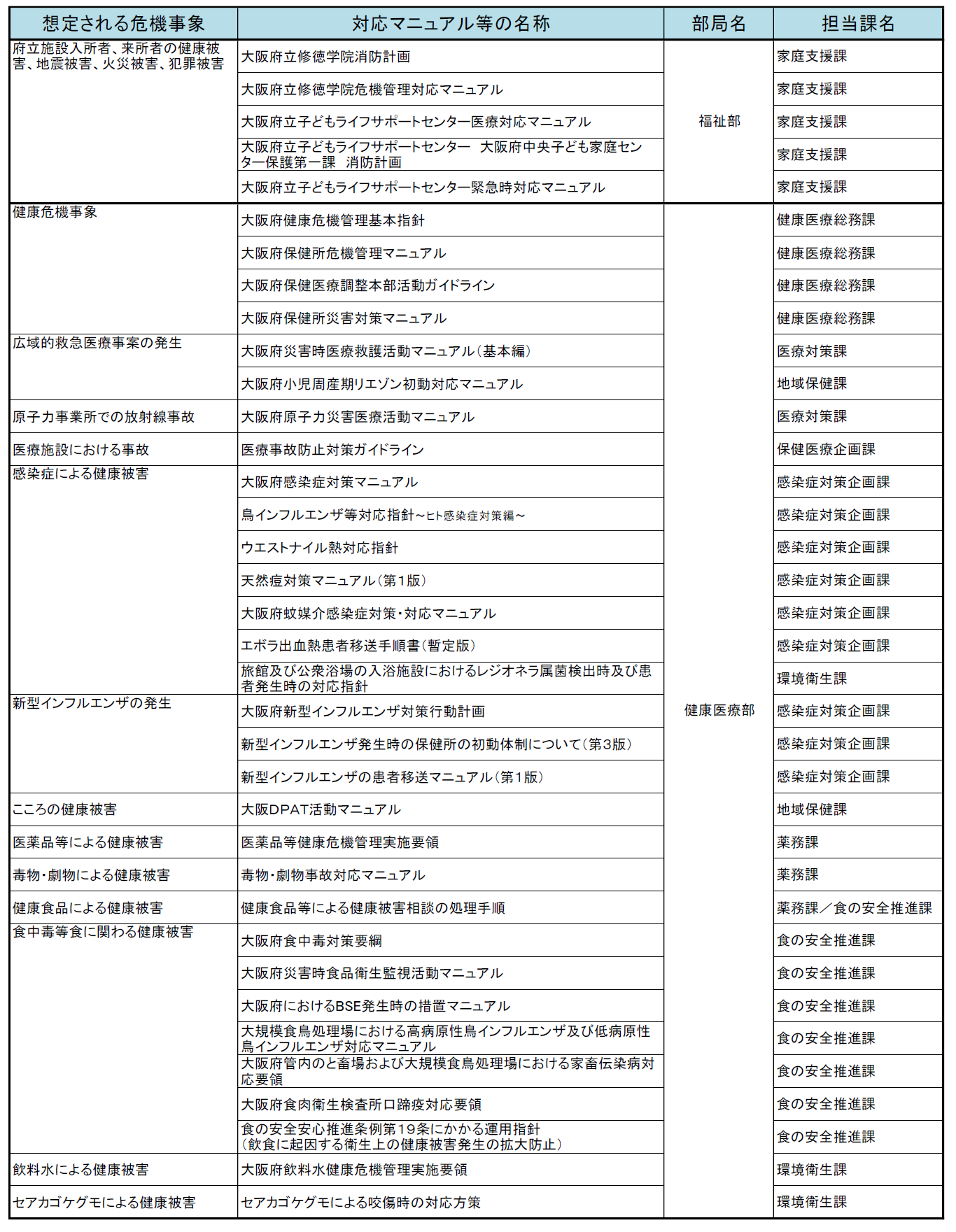 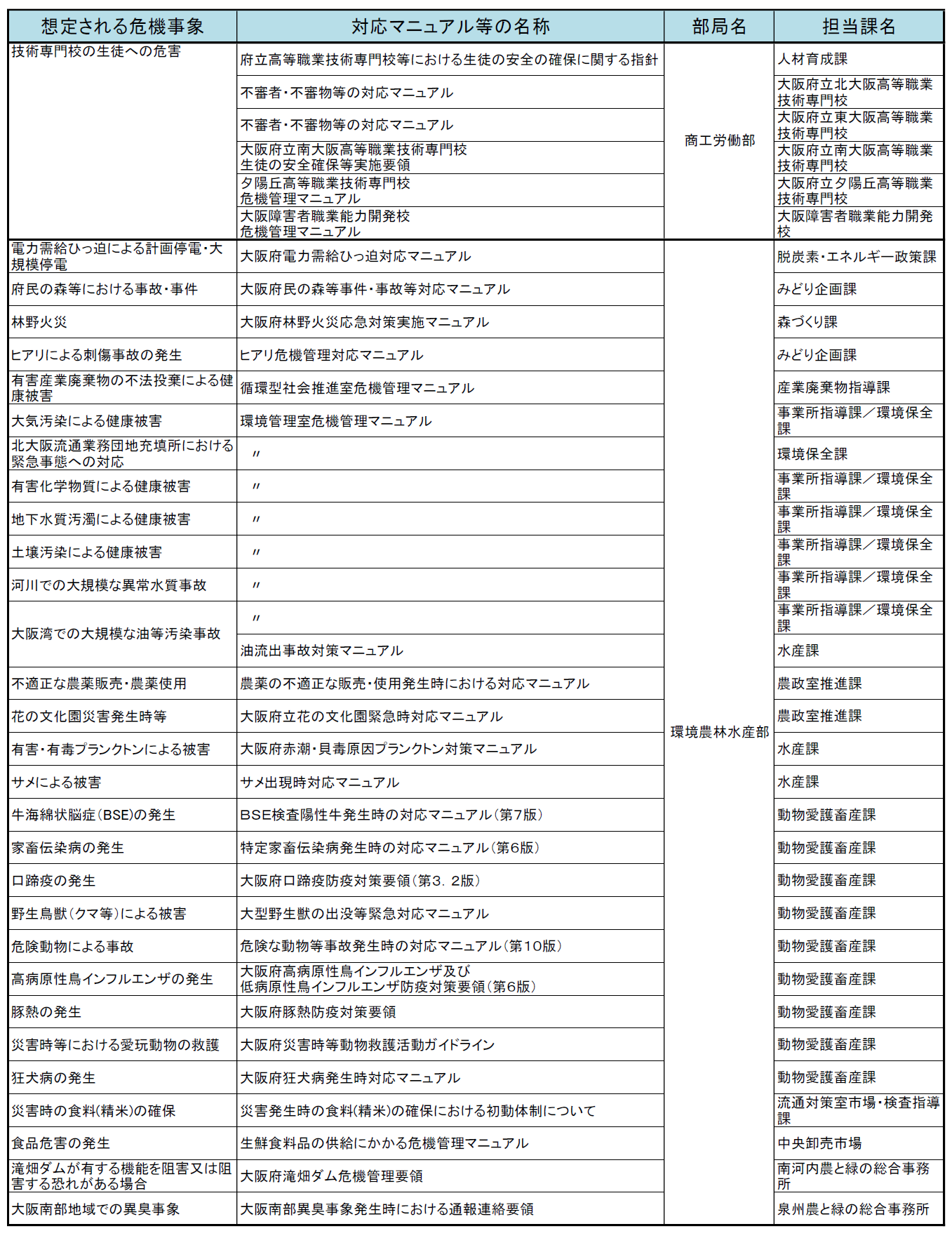 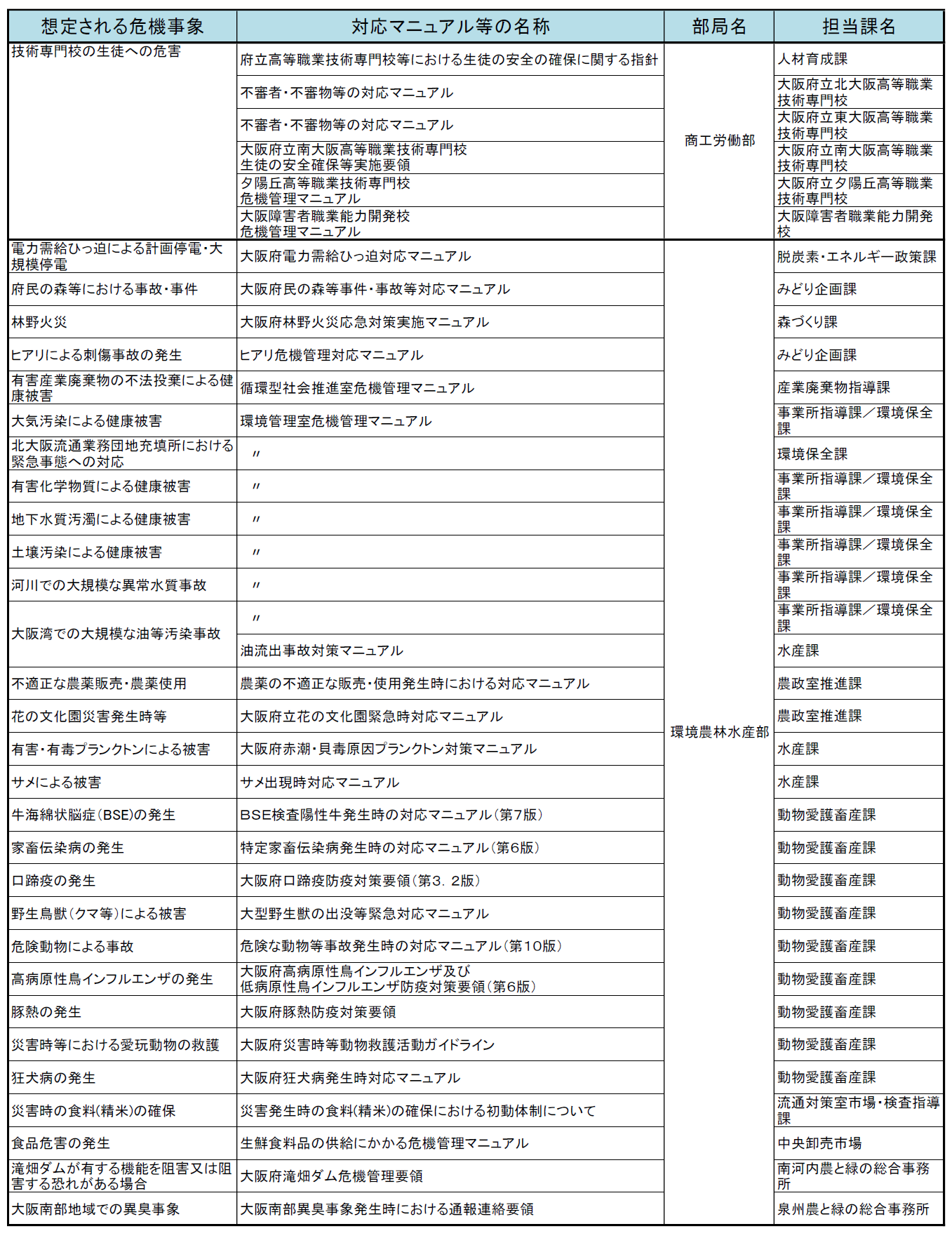 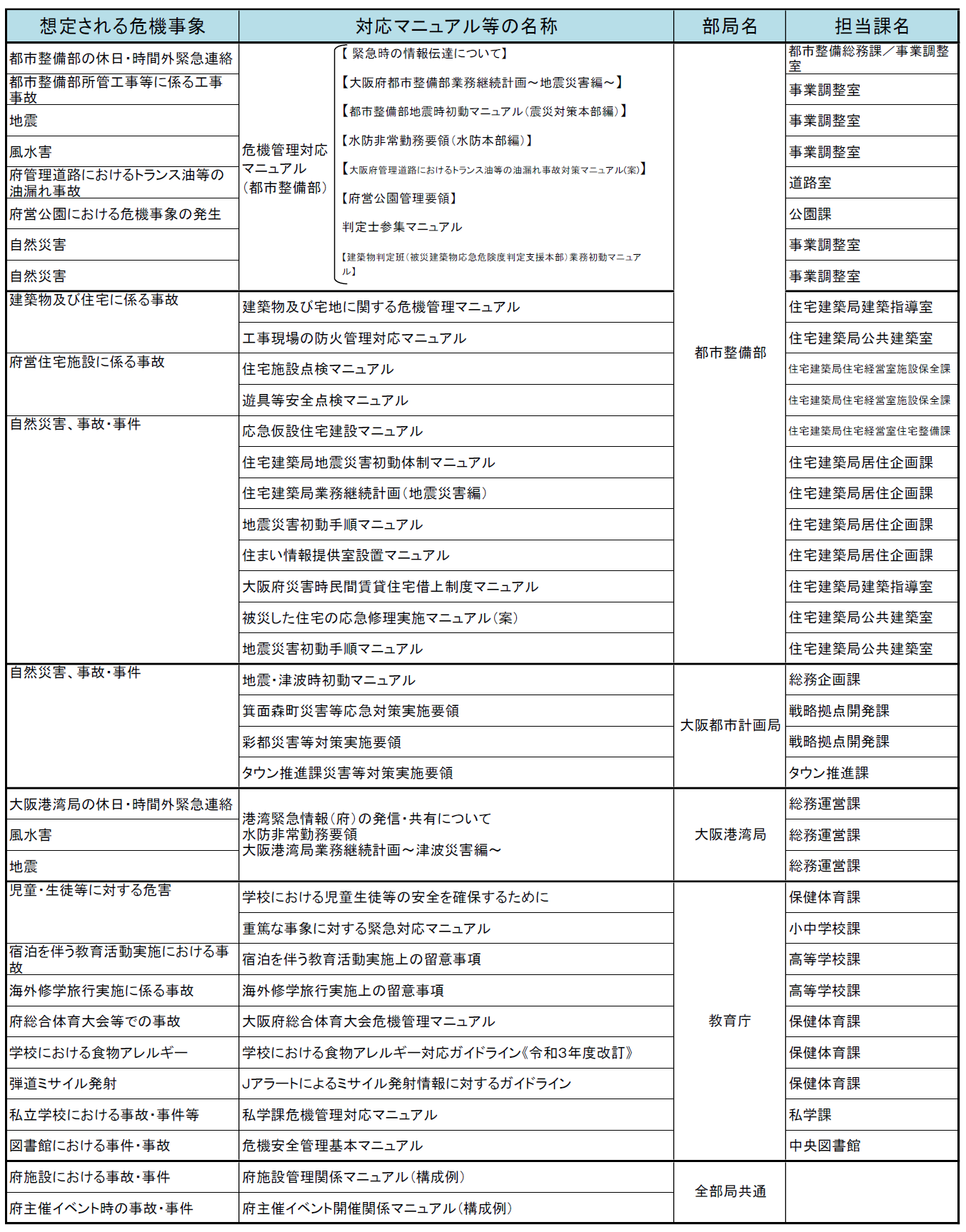 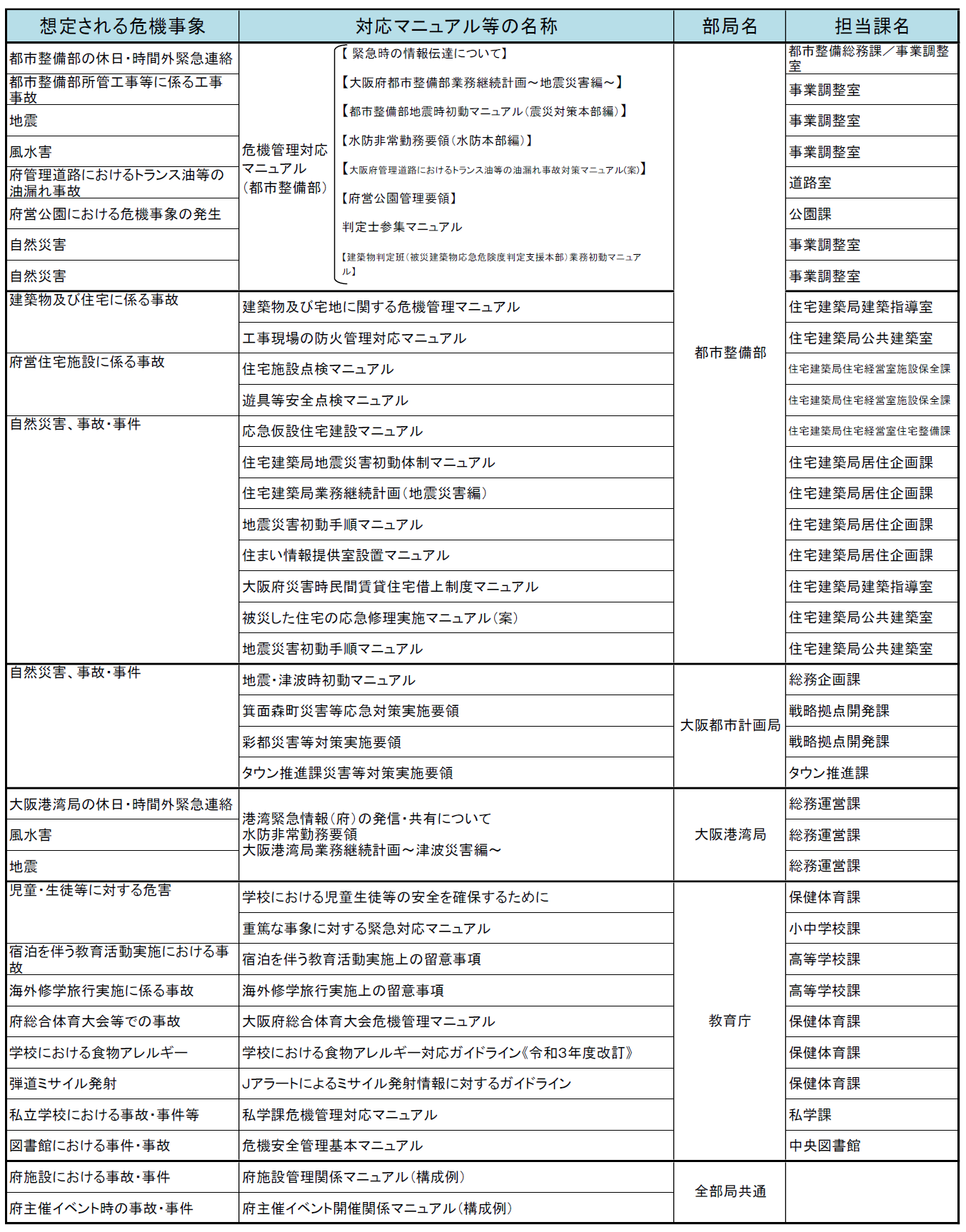 